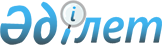 О внесении изменений в решение маслихата от 24 декабря 2021 года № 69 "О районном бюджете Джангельдинского района на 2022 - 2024 годы"Решение маслихата Джангельдинского района Костанайской области от 17 февраля 2022 года № 79
      Джангельдинский районный маслихат РЕШИЛ:
      1. Внести в решение маслихата "О районном бюджете Джангельдинского района на 2022-2024 годы" от 24 декабря 2021 года № 69, (зарегистрировано в Реестре государственной регистрации нормативных правовых актов за № 26033) следующие изменения:
      пункт 1 изложить в новой редакции:
      "1. Утвердить бюджет Джангельдинского района на 2022-2024 годы согласно приложениям 1, 2 и 3 соответственно, в том числе на 2022 год в следующих объемах:
      1) доходы – 4 757 732,5 тысячи тенге, в том числе по:
      налоговым поступлениям – 667 516,0 тысяч тенге;
      неналоговым поступлениям – 4 629,0 тысяч тенге;
      поступления от продажи основного капитала – 11 500,0 тысяч тенге;
      поступлениям трансфертов – 4 074 087,5 тысяч тенге;
      2) затраты – 4 780 508,0 тысячи тенге;
      3) чистое бюджетное кредитование – 12 681,0 тысяча тенге, в том числе:
      бюджетные кредиты – 18 378,0 тысяч тенге;
      погашение бюджетных кредитов – 5 697,0 тысяч тенге;
      4) сальдо по операциям с финансовыми активами – 0,0 тысяч тенге, в том числе: приобретение финансовых активов – 0,0 тысяч тенге;
      5) дефицит (профицит) бюджета – - 35 456,5 тысяча тенге;
      6) финансирование дефицита (использование профицита) бюджета – 35 456,5 тысяча тенге.";
      приложение 1 к указанному решению изложить в новой редакции согласно приложению к настоящему решению.
      2. Настоящее решение вводится в действие с 1 января 2022 года. Районный бюджет Джангельдинского района на 2022 год
					© 2012. РГП на ПХВ «Институт законодательства и правовой информации Республики Казахстан» Министерства юстиции Республики Казахстан
				
      Секретарь Джангельдинского районного маслихата 

С. Нургазин
Приложениек решению маслихатаот 17 февраля 2022 года№ 79Приложение 1к решению маслихатаот 24 декабря 2021 года№ 69
Категория
Категория
Категория
Категория
Категория
Сумма, тысяч тенге
Класс
Класс
Класс
Класс
Сумма, тысяч тенге
Подкласс
Подкласс
Подкласс
Сумма, тысяч тенге
Наименование
Наименование
Сумма, тысяч тенге
І. ДОХОДЫ
І. ДОХОДЫ
4757732,5
1
Налоговые поступления
Налоговые поступления
667516,0
01
Подоходный налог
Подоходный налог
180000,0
2
Индивидуальный подоходный налог
Индивидуальный подоходный налог
180000,0
03
Социальный налог
Социальный налог
175000,0
1
Социальный налог
Социальный налог
175000,0
04
Hалоги на собственность
Hалоги на собственность
11092,0
1
Hалоги на имущество
Hалоги на имущество
10451,0
4
Hалог на транспортные средства
Hалог на транспортные средства
641,0
05
Внутренние налоги на товары, работы и услуги
Внутренние налоги на товары, работы и услуги
300224,0
2
Акцизы
Акцизы
350,0
3
Поступления за использование природных и других ресурсов
Поступления за использование природных и других ресурсов
298304,0
4
Сборы за ведение предпринимательской и профессиональной деятельности
Сборы за ведение предпринимательской и профессиональной деятельности
1570,0
08
Обязательные платежи, взимаемые за совершение юридически значимых действий и (или) выдачу документов уполномоченными на то государственными органами или должностными лицами
Обязательные платежи, взимаемые за совершение юридически значимых действий и (или) выдачу документов уполномоченными на то государственными органами или должностными лицами
1200,0
1
Государственная пошлина
Государственная пошлина
1200,0
2
Неналоговые поступления
Неналоговые поступления
4629,0
01
Доходы от государственной собственности
Доходы от государственной собственности
1229,0
5
Доходы от аренды имущества, находящегося в государственной собственности
Доходы от аренды имущества, находящегося в государственной собственности
1229,0
06
Прочие неналоговые поступления
Прочие неналоговые поступления
3400,0
1
Прочие неналоговые поступления
Прочие неналоговые поступления
3400,0
3
Поступления от продажи основного капитала
Поступления от продажи основного капитала
11500,0
01
Продажа государственного имущества, закрепленного за
государственными учреждениями
Продажа государственного имущества, закрепленного за
государственными учреждениями
11000,0
1
Продажа государственного имущества, закрепленного за
государственными учреждениями
Продажа государственного имущества, закрепленного за
государственными учреждениями
11000,0
03
Продажа земли и нематериальных активов
Продажа земли и нематериальных активов
500,0
1
Продажа земли
Продажа земли
500,0
4
Поступления трансфертов
Поступления трансфертов
4074087,5
01
Трансферты из нижестоящих органов государственного управления
Трансферты из нижестоящих органов государственного управления
20,1
3
Трансферты из бюджетов городов районного значения, сел, поселков, сельских округов
Трансферты из бюджетов городов районного значения, сел, поселков, сельских округов
20,1
02
Трансферты из вышестоящих органов государственного управления
Трансферты из вышестоящих органов государственного управления
4074067,4
2
Трансферты из областного бюджета
Трансферты из областного бюджета
4074067,4
Функциональная группа
Функциональная группа
Функциональная группа
Функциональная группа
Функциональная группа
Сумма, тысяч тенге
Функциональная подгруппа
Функциональная подгруппа
Функциональная подгруппа
Функциональная подгруппа
Сумма, тысяч тенге
Администратор бюджетных программ
Администратор бюджетных программ
Администратор бюджетных программ
Сумма, тысяч тенге
Программа
Программа
Сумма, тысяч тенге
Наименование
Сумма, тысяч тенге
ІІ. ЗАТРАТЫ
4780508,0
01
Государственные услуги общего характера
437304,2
1
Представительные, исполнительные и другие органы, выполняющие общие функции государственного управления
210448,6
112
Аппарат маслихата района (города областного значения)
37689,5
001
Услуги по обеспечению деятельности маслихата района (города областного значения)
37447,1
003
Капитальные расходы государственного органа 
242,4
122
Аппарат акима района (города областного значения)
172759,1
001
Услуги по обеспечению деятельности акима района (города областного значения)
165264,9
003
Капитальные расходы государственного органа 
7154,0
113
Целевые текущие трансферты нижестоящим бюджетам
340,2
2
Финансовая деятельность
1300,0
459
Отдел экономики и финансов района (города областного значения)
1300,0
003
Проведение оценки имущества в целях налогообложения
300,0
010
Приватизация, управление коммунальным имуществом, постприватизационная деятельность и регулирование споров, связанных с этим
1000,0
9
Прочие государственные услуги общего характера
225555,6
459
Отдел экономики и финансов района (города областного значения)
52698,5
001
Услуги по реализации государственной политики в области формирования и развития экономической политики, государственного планирования, исполнения бюджета и управления коммунальной собственностью района (города областного значения)
41447,7
015
Капитальные расходы государственного органа
250,0
113
Целевые текущие трансферты нижестоящим бюджетам
11000,8
492
Отдел жилищно-коммунального хозяйства, пассажирского транспорта, автомобильных дорог и жилищной инспекции района (города областного значения)
172857,1
001
Услуги по реализации государственной политики на местном уровне в области жилищно-коммунального хозяйства, пассажирского транспорта, автомобильных дорог и жилищной инспекции
22347,1
013
Капитальные расходы государственного органа
300,0
113
Целевые текущие трансферты нижестоящим бюджетам
150210,0
02
Оборона
12721,0
1
Военные нужды
10643,0
122
Аппарат акима района (города областного значения)
10643,0
005
Мероприятия в рамках исполнения всеобщей воинской обязанности
10643,0
2
Организация работы по чрезвычайным ситуациям
2078,0
122
Аппарат акима района (города областного значения)
2078,0
006
Предупреждение и ликвидация чрезвычайных ситуаций масштаба района (города областного значения)
788,0
007
Мероприятия по профилактике и тушению степных пожаров районного (городского) масштаба, а также пожаров в населенных пунктах, в которых не созданы органы государственной противопожарной службы
1290,0
06
Социальная помощь и социальное обеспечение
275194,0
1
Социальное обеспечение
71335,0
451
Отдел занятости и социальных программ района (города областного значения)
71335,0
005
Государственная адресная социальная помощь
71335,0
2
Социальная помощь
167851,8
451
Отдел занятости и социальных программ района (города областного значения)
167851,8
002
Программа занятости
80107,0
006
Оказание жилищной помощи
120,0
007
Социальная помощь отдельным категориям нуждающихся граждан по решениям местных представительных органов
11915,8
010
Материальное обеспечение детей-инвалидов, воспитывающихся и обучающихся на дому
1470,3
014
Оказание социальной помощи нуждающимся гражданам на дому
16352,6
017
Обеспечение нуждающихся инвалидов обязательными гигиеническими средствами и предоставление услуг специалистами жестового языка, индивидуальными помощниками в соответствии с индивидуальной программой реабилитации инвалида
11649,0
023
Обеспечение деятельности центров занятости населения
46237,1
9
Прочие услуги в области социальной помощи и социального обеспечения
36007,2
451
Отдел занятости и социальных программ района (города областного значения)
36007,2
001
Услуги по реализации государственной политики на местном уровне в области обеспечения занятости и реализации социальных программ для населения
32840,2
011
Оплата услуг по зачислению, выплате и доставке пособий и других социальных выплат
694,0
021
Капитальные расходы государственного органа
36,0
050
Обеспечение прав и улучшение качества жизни инвалидов в Республике Казахстан
2437,0
07
Жилищно-коммунальное хозяйство
9223,0
1
Жилищное хозяйство
3973,0
472
Отдел строительства, архитектуры и градостроительства района (города областного значения)
973,0
003
Проектирование и (или) строительство, реконструкция жилья коммунального жилищного фонда
973,0
492
Отдел жилищно-коммунального хозяйства, пассажирского транспорта, автомобильных дорог и жилищной инспекции района (города областного значения)
3000,0
004
Обеспечение жильем отдельных категорий граждан
3000,0
3
Благоустройство населенных пунктов
5250,0
492
Отдел жилищно-коммунального хозяйства, пассажирского транспорта, автомобильных дорог и жилищной инспекции района (города областного значения)
5250,0
016
Обеспечение санитарии населенных пунктов
5250,0
08
Культура, спорт, туризм и информационное пространство
355730,0
1
Деятельность в области культуры
100272,3
457
Отдел культуры, развития языков, физической культуры и спорта района (города областного значения)
100272,3
003
Поддержка культурно-досуговой работы
100272,3
2
Спорт
78631,9
457
Отдел культуры, развития языков, физической культуры и спорта района (города областного значения)
70690,3
008
Развитие массового спорта и национальных видов спорта
66390,3
009
Проведение спортивных соревнований на районном (города областного значения) уровне
1300,0
010
Подготовка и участие членов сборных команд района (города областного значения) по различным видам спорта на областных спортивных соревнованиях
3000,0
472
Отдел строительства, архитектуры и градостроительства района (города областного значения)
7941,6
008
Развитие объектов спорта
7941,6
3
Информационное пространство
85212,8
456
Отдел внутренней политики района (города областного значения)
4000,0
002
Услуги по проведению государственной информационной политики
4000,0
457
Отдел культуры, развития языков, физической культуры и спорта района (города областного значения)
81212,8
006
Функционирование районных (городских) библиотек
62461,8
007
Развитие государственного языка и других языков народа Казахстана
18751,0
9
Прочие услуги по организации культуры, спорта, туризма и информационного пространства
91613,0
456
Отдел внутренней политики района (города областного значения)
30717,5
001
Услуги по реализации государственной политики на местном уровне в области информации, укрепления государственности и формирования социального оптимизма граждан
19577,3
003
Реализация мероприятий в сфере молодежной политики
10274,8
032
Капитальные расходы подведомственных государственных учреждений и организаций
865,4
113
Целевые текущие трансферты нижестоящим бюджетам
60895,5
457
Отдел культуры, развития языков, физической культуры и спорта района (города областного значения)
35041,3
001
Услуги по реализации государственной политики на местном уровне в области культуры, развития языков, физической культуры и спорта
2607,8
032
Капитальные расходы подведомственных государственных учреждений и организаций
23246,4
09
Топливно-энергетический комплекс и недропользование
558,5
1
Топливо и энергетика
558,5
472
Отдел строительства, архитектуры и градостроительства района (города областного значения)
558,5
009
Развитие теплоэнергетической системы
558,5
10
Сельское, водное, лесное, рыбное хозяйство, особо охраняемые природные территории, охрана окружающей среды и животного мира, земельные отношения
55146,8
1
Сельское хозяйство
24209,9
462
Отдел сельского хозяйства района (города областного значения)
24209,9
001
Услуги по реализации государственной политики на местном уровне в сфере сельского хозяйства 
24034,9
006
Капитальные расходы государственного органа
175,0
6
Земельные отношения
25310,9
463
Отдел земельных отношений района (города областного значения)
25310,9
001
Услуги по реализации государственной политики в области регулирования земельных отношений на территории района (города областного значения)
25280,9
007
Капитальные расходы государственного органа
30,0
9
Прочие услуги в области сельского, водного, лесного, рыбного хозяйства, охраны окружающей среды и земельных отношений
5626,0
459
Отдел экономики и финансов района (города областного значения)
5626,0
099
Реализация мер по оказанию социальной поддержки специалистов
5626,0
11
Промышленность, архитектурная, градостроительная и строительная деятельность
18700,6
2
Архитектурная, градостроительная и строительная деятельность
18700,6
472
Отдел строительства, архитектуры и градостроительства района (города областного значения)
18700,6
001
Услуги по реализации государственной политики в области строительства, архитектуры и градостроительства на местном уровне
18700,6
12
Транспорт и коммуникации
1242202,3
1
Автомобильный транспорт
1242202,3
492
Отдел жилищно-коммунального хозяйства, пассажирского транспорта, автомобильных дорог и жилищной инспекции района (города областного значения)
1242202,3
020
Развитие транспортной инфраструктуры
250000,0
023
Обеспечение функционирования автомобильных дорог
35520,0
025
Реализация приоритетных проектов транспортной инфраструктуры
953662,2
045
Капитальный и средний ремонт автомобильных дорог районного значения и улиц населенных пунктов
3020,1
13
Прочие
36456,4
3
Поддержка предпринимательской деятельности и защита конкуренции
17456,4
469
Отдел предпринимательства района (города областного значения)
17456,4
001
Услуги по реализации государственной политики на местном уровне в области развития предпринимательства
17456,4
9
Прочие
19000,0
459
Отдел экономики и финансов района (города областного значения)
4000,0
012
Резерв местного исполнительного органа района (города областного значения)
4000,0
492
Отдел жилищно-коммунального хозяйства, пассажирского транспорта, автомобильных дорог и жилищной инспекции района (города областного значения)
15000,0
077
Развитие социальной и инженерной инфраструктуры в сельских населенных пунктах в рамках проекта "Ауыл-Ел бесігі"
15000,0
14
Обслуживание долга
63030,0
1
Обслуживание долга
63030,0
459
Отдел экономики и финансов района (города областного значения)
63030,0
021
Обслуживание долга местных исполнительных органов по выплате вознаграждений и иных платежей по займам из областного бюджета
63030,0
15
Трансферты
2274241,2
1
Трансферты
2274241,2
459
Отдел экономики и финансов района (города областного значения)
2274241,2
006
Возврат неиспользованных (недоиспользованных) целевых трансфертов
220,4
024
Целевые текущие трансферты из нижестоящего бюджета на компенсацию потерь вышестоящего бюджета в связи с изменением законодательства
1896701,0
038
Субвенции
375038,0
054
Возврат сумм неиспользованных (недоиспользованных) целевых трансфертов, выделенных из республиканского бюджета за счет целевого трансферта из Национального фонда Республики Казахстан
2281,8
III. Чистое бюджетное кредитование
12681,0
Бюджетные кредиты
18378,0
10
Сельское, водное, лесное, рыбное хозяйство, особо охраняемые природные территории, охрана окружающей среды и животного мира, земельные отношения
18378,0
9
Прочие услуги в области сельского, водного, лесного, рыбного хозяйства, охраны окружающей среды и земельных отношений
18378,0
459
Отдел экономики и финансов района (города областного значения)
18378,0
018
Бюджетные кредиты для реализации мер социальной поддержки специалистов
18378,0
5
Погашение бюджетных кредитов
5697,0
01
Погашение бюджетных кредитов
5697,0
1
Погашение бюджетных кредитов, выданных из государственного бюджета
5697,0
13
Погашение бюджетных кредитов, выданных из местного бюджета физическим лицам
5697,0
IV. Сальдо по операциям с финансовыми активами
0,0
Приобретение финансовых активов
0,0
V. Дефицит (профицит) бюджета
-35456,5
VI. Финансирование дефицита (использование профицита) бюджета
35456,5
7
Поступления займов
18378,0
01
Внутренние государственные займы
18378,0
2
Договоры займа
18378,0
03
Займы, получаемые местным исполнительным органом района (города областного значения)
18378,0
16
Погашение займов
5697,0
1
Погашение займов
5697,0
459
Отдел экономики и финансов района (города областного значения)
5697,0
005
Погашение долга местного исполнительного органа перед
вышестоящим бюджетом
5697,0
8
Используемые остатки бюджетных средств
22775,5
01
Остатки бюджетных средств
22775,5
1
Свободные остатки бюджетных средств
22775,5
01
Свободные остатки бюджетных средств
22775,5